Dal 29/06/2008 – a tutt’oggi Primario U.O. Terapia AntalgicaDa15/05/2002 – al 29/06/2008 -Responsabile Sezione Autonoma di Terapia Antalgica           Azienda Ospedaliero-Universitaria Pisana.Dal 01/12/1990 – al 15/05/2002  Responsabile modulo di Terapia del dolore istituito c/o l’U.O. Anestesia e Rianimazione, Azienda .Ospedaliera Pisana.(del 931 del10/4/1991)Dal 04/09/1987 – al 01/12/1990 Aiuto Corresponsabile Ospedaliero di ruolo a T.P. presso il 2° Servizio di Anestesia e Rianimazione, Azienda Ospedaliera PisanaDal 02/01/1982 – al 03/09/1987 Assistente Medico di ruolo a T.D presso il 2° Servizio di Anestesia e Rianimazione dal 10/01/1982 ammesso a regime di lavoro a T.P. Azienda Ospedaliera PisanaDal 01/05/1981 – al 01/01/1982 Assistente medico “in ruolo” a T.P. presso la U.O. Anestesia Ospedale “Lotti” Pontedera. -U.S.L 16 ValderaDal 19/04/1980 – al 30/04/1981Assistente Medico Incaricato a T.D presso il 2° Servizio di Anestesia e Rianimazione USL5 PisaDal 01/04/1980 – al 18/04/1980 Assistente Medico di ruolo a T.P. presso la U.O. Anestesia e Rianimazione Ospedale “Lotti” Pontedera. -U.S.L 16 ValderaDal 01/11/1976 – al 31/03/1980 Assistente Medico di ruolo a T.P presso la U.O. Pronto Soccorso Ospedale “Lotti” Pontedera. -U.S.L 16 ValderaDal 01/08/1975 – al 31/10/1976 Assistente Medico Incaricato a T.P. presso la U.O. Pronto Soccorso Ospedale “Lotti” Pontedera. -U.S.L 16 Valdera2003    Corso di Formazione per Responsabile del servizio di Prevenzione e  Protezione 1988     Idoneità Nazionale di Primario di Anestesia e Rianimazione1987    Idoneità Regionale di Aiuto di Anestesia e Rianimazione     1982    Specializzazione Medicina Legale e delle Assicurazioni, Università di Pisa 1978    Specializzazione Anestesiologia e Rianimazione, Università di Pisa 1975     Laurea in Medicina e Chirurgia , Università di Pisa Autorizzo al trattamento dei dati personali contenuti nel presente Curriculum Vitae come previsto dal D.Lgs. 196/2003.Luogo e data: Pisa, lì 15/09/2014                                                                       FirmaFormato europeo per il curriculum vitaeFormato europeo per il curriculum vitaeFormato europeo per il curriculum vitae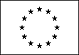 Informazioni personaliInformazioni personaliNomeNomePoli  PaoloPoli  PaoloE-mailE-mailp.poli@ao-pisa.toscana.itp.poli@ao-pisa.toscana.it Esperienza  lavorativa Esperienza  lavorativaIstruzione e formazioneCapacità e competenze personaliPrima linguaItalianoItalianoAltre lingueIngleseInglese• Capacità di letturaeccellenteeccellente• Capacità di scritturaeccellenteeccellente• Capacità di espres. oraleeccellenteeccellenteCapacità e competenze organizzative  Dal 15/12/2000 – a tutt’ora  Coordinatore della rete di cure palliative integrata tra USL5 di Pisa e  Azienda Ospedaliera Pisana ( Del 2826 del 15/12/2000)Dal 16/12/2003 al 16/12/2006 Responsabile scientifico progetto pilota Interaziendale con la USL1 di Massa Carrara e la USL 12 Versilia per la Terapia del Dolore (Del 1241 del 16/12/2003)Dal 1/1/2004 al 1/12/2004 Membro Gruppo di Lavoro per la predisposizione do Linee-guida  nazionali Clinico Organizzative su metodologie integrate delle Terapie del dolore . Agenzia per i Servizi Sanitari regionali -Roma Dal 1993 – al 1995 Membro della commissione Sanitaria per la Protezione Civile –Dipartimento  di Protezione Civile della Presidenza del consiglio dei Ministri-RomaDal 1/9/1992 – al 30/9/1994     Responsabile sanitario della commissione per la protezione civile della Confederazione delle Misericordie D’ItaliaCapacità e competenze organizzative  Dal 15/12/2000 – a tutt’ora  Coordinatore della rete di cure palliative integrata tra USL5 di Pisa e  Azienda Ospedaliera Pisana ( Del 2826 del 15/12/2000)Dal 16/12/2003 al 16/12/2006 Responsabile scientifico progetto pilota Interaziendale con la USL1 di Massa Carrara e la USL 12 Versilia per la Terapia del Dolore (Del 1241 del 16/12/2003)Dal 1/1/2004 al 1/12/2004 Membro Gruppo di Lavoro per la predisposizione do Linee-guida  nazionali Clinico Organizzative su metodologie integrate delle Terapie del dolore . Agenzia per i Servizi Sanitari regionali -Roma Dal 1993 – al 1995 Membro della commissione Sanitaria per la Protezione Civile –Dipartimento  di Protezione Civile della Presidenza del consiglio dei Ministri-RomaDal 1/9/1992 – al 30/9/1994     Responsabile sanitario della commissione per la protezione civile della Confederazione delle Misericordie D’ItaliaCapacità e competenze organizzative  Dal 15/12/2000 – a tutt’ora  Coordinatore della rete di cure palliative integrata tra USL5 di Pisa e  Azienda Ospedaliera Pisana ( Del 2826 del 15/12/2000)Dal 16/12/2003 al 16/12/2006 Responsabile scientifico progetto pilota Interaziendale con la USL1 di Massa Carrara e la USL 12 Versilia per la Terapia del Dolore (Del 1241 del 16/12/2003)Dal 1/1/2004 al 1/12/2004 Membro Gruppo di Lavoro per la predisposizione do Linee-guida  nazionali Clinico Organizzative su metodologie integrate delle Terapie del dolore . Agenzia per i Servizi Sanitari regionali -Roma Dal 1993 – al 1995 Membro della commissione Sanitaria per la Protezione Civile –Dipartimento  di Protezione Civile della Presidenza del consiglio dei Ministri-RomaDal 1/9/1992 – al 30/9/1994     Responsabile sanitario della commissione per la protezione civile della Confederazione delle Misericordie D’ItaliaCapacità e competenze tecnicheDal 1999 – al 2001. Responsabile sezione di Terapia del dolore  nella rivista A.L.R.  (Anestesia  Loco Regionale)Dal 2001 – 2010  Direttore Responsabile rivista scientifica “Vincere il Dolore”    (autorizzazione Tribunale di Pisa n°8 del 19/03/2001)Dal 2000 – al 2003 Key Opinion Leader (KOL) Pompe totalmente Impiantabili per la ditta  B.A.R.D.Dal 1996 – a tutt’oggi Key Opinion Leader (KOL) Per gli Accessi Venosi Totalmente Impiantabili    per la ditta BARDDal 2006 – al 2007  Key Opinion Leader (KOL) Pompe totalmente Impiantabili per la ditta   Medtronic  Dal 2010 – a tutt’oggi Key Opinion Leader (KOL) Pompe totalmente Impiantabili per la ditta FlowonixCapacità e competenze tecnicheDal 1999 – al 2001. Responsabile sezione di Terapia del dolore  nella rivista A.L.R.  (Anestesia  Loco Regionale)Dal 2001 – 2010  Direttore Responsabile rivista scientifica “Vincere il Dolore”    (autorizzazione Tribunale di Pisa n°8 del 19/03/2001)Dal 2000 – al 2003 Key Opinion Leader (KOL) Pompe totalmente Impiantabili per la ditta  B.A.R.D.Dal 1996 – a tutt’oggi Key Opinion Leader (KOL) Per gli Accessi Venosi Totalmente Impiantabili    per la ditta BARDDal 2006 – al 2007  Key Opinion Leader (KOL) Pompe totalmente Impiantabili per la ditta   Medtronic  Dal 2010 – a tutt’oggi Key Opinion Leader (KOL) Pompe totalmente Impiantabili per la ditta FlowonixCapacità e competenze tecnicheDal 1999 – al 2001. Responsabile sezione di Terapia del dolore  nella rivista A.L.R.  (Anestesia  Loco Regionale)Dal 2001 – 2010  Direttore Responsabile rivista scientifica “Vincere il Dolore”    (autorizzazione Tribunale di Pisa n°8 del 19/03/2001)Dal 2000 – al 2003 Key Opinion Leader (KOL) Pompe totalmente Impiantabili per la ditta  B.A.R.D.Dal 1996 – a tutt’oggi Key Opinion Leader (KOL) Per gli Accessi Venosi Totalmente Impiantabili    per la ditta BARDDal 2006 – al 2007  Key Opinion Leader (KOL) Pompe totalmente Impiantabili per la ditta   Medtronic  Dal 2010 – a tutt’oggi Key Opinion Leader (KOL) Pompe totalmente Impiantabili per la ditta FlowonixAltre capacità e competenzeInventore e Detentore di brevetto internazionale PCT “Dispositivo Infusione Farmaci”Inventore e Detentore di brevetto internazionale PCT “Dispositivo Infusione Farmaci”